ПОСТАНОВЛЕНИЕ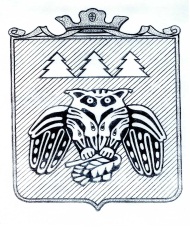 администрации муниципального образованиямуниципального района «Сыктывдинский»«Сыктывдiн» муниципальнöй районынмуниципальнöй юкöнса администрациялöнШУÖМот  17 февраля  2020 года                                                                                                  № 2/275Руководствуясь Федеральным законом от 28 июня 2014 года № 172-ФЗ «О стратегическом планировании в Российской Федерации», постановлением администрации муниципального образования муниципального района «Сыктывдинский» от 30 марта 2018 года № 3/263 «Об утверждении Порядка разработки, реализации и оценки эффективности  муниципальных программ  и методических указаний по разработке и реализации муниципальных программ в МО МР «Сыктывдинский» и постановлением администрации МО МР «Сыктывдинский» от 30 августа 2019 года №8/999 «Об утверждении перечня муниципальных программ МО МР «Сыктывдинский» на 2020-2022 годы», в целях реализации и выполнения показателей (индикаторов) муниципальной программы муниципального образования муниципального района "Сыктывдинский» «Развитие экономики» в 2020 году, администрация муниципального образования муниципального района «Сыктывдинский» ПОСТАНАВЛЯЕТ:Утвердить Комплексный план мероприятий по реализации муниципальной программы муниципального образования муниципального района «Сыктывдинский» «Развитие экономики» на 2020 год (далее - План) согласно приложению.Определить срок предоставления соисполнителями отчета о выполнении мероприятий Плана - ежеквартально, до 15 числа месяца, следующего за отчетным периодом.Контроль за исполнением настоящего постановления возложить на заместителя руководителя администрации муниципального района (Долингер Н.В.).Настоящее постановление вступает в силу со дня его подписания и распространяет свое действие на правоотношения, возникшие с 1 января 2020 года.Руководитель администрациимуниципального района                                                                                      Л. Ю. Доронина                                             Приложение  к постановлению администрации МО МР «Сыктывдинский» от 17  февраля 2020 г. № 2/275Комплексный план мероприятий по реализации муниципальной программы  муниципального образования муниципального района «Сыктывдинский» «Развитие экономики» на 2020 годОб утверждении Комплексного плана мероприятий по реализации муниципальной программы МО МР «Сыктывдинский» «Развитие экономики» на 2020 год №Наименование основного мероприятия, ВЦП, мероприятия, контрольного события программыОтвет-й руковод-ль, заместитель руководителя ОМСУ (Ф.И.О., должность)Ответственное структурное подразделение ОМСУОжидаемый непосредственный результат реализации основного мероприятия, ВЦП, мероприятияСрок начала реализацииСрок окончания реализации (дата КС)Объем ресурсного обеспечения на очередной финансовый год, тыс. руб.Объем ресурсного обеспечения на очередной финансовый год, тыс. руб.Объем ресурсного обеспечения на очередной финансовый год, тыс. руб.Объем ресурсного обеспечения на очередной финансовый год, тыс. руб.Объем ресурсного обеспечения на очередной финансовый год, тыс. руб.График реализации на очередной финансовый год, кварталГрафик реализации на очередной финансовый год, кварталГрафик реализации на очередной финансовый год, кварталГрафик реализации на очередной финансовый год, квартал№Наименование основного мероприятия, ВЦП, мероприятия, контрольного события программыОтвет-й руковод-ль, заместитель руководителя ОМСУ (Ф.И.О., должность)Ответственное структурное подразделение ОМСУОжидаемый непосредственный результат реализации основного мероприятия, ВЦП, мероприятияСрок начала реализацииСрок окончания реализации (дата КС)Всего:в том числе за счет средств:в том числе за счет средств:в том числе за счет средств:в том числе за счет средств:График реализации на очередной финансовый год, кварталГрафик реализации на очередной финансовый год, кварталГрафик реализации на очередной финансовый год, кварталГрафик реализации на очередной финансовый год, квартал№Наименование основного мероприятия, ВЦП, мероприятия, контрольного события программыОтвет-й руковод-ль, заместитель руководителя ОМСУ (Ф.И.О., должность)Ответственное структурное подразделение ОМСУОжидаемый непосредственный результат реализации основного мероприятия, ВЦП, мероприятияСрок начала реализацииСрок окончания реализации (дата КС)Всего:ФБРБ МБ1123412345678910111212131415Подпрограмма 1 «Стратегическое планирование в МО МР «Сыктывдинский»Подпрограмма 1 «Стратегическое планирование в МО МР «Сыктывдинский»Подпрограмма 1 «Стратегическое планирование в МО МР «Сыктывдинский»Подпрограмма 1 «Стратегическое планирование в МО МР «Сыктывдинский»Подпрограмма 1 «Стратегическое планирование в МО МР «Сыктывдинский»Подпрограмма 1 «Стратегическое планирование в МО МР «Сыктывдинский»Подпрограмма 1 «Стратегическое планирование в МО МР «Сыктывдинский»Подпрограмма 1 «Стратегическое планирование в МО МР «Сыктывдинский»Подпрограмма 1 «Стратегическое планирование в МО МР «Сыктывдинский»Подпрограмма 1 «Стратегическое планирование в МО МР «Сыктывдинский»Подпрограмма 1 «Стратегическое планирование в МО МР «Сыктывдинский»Подпрограмма 1 «Стратегическое планирование в МО МР «Сыктывдинский»Подпрограмма 1 «Стратегическое планирование в МО МР «Сыктывдинский»Подпрограмма 1 «Стратегическое планирование в МО МР «Сыктывдинский»Подпрограмма 1 «Стратегическое планирование в МО МР «Сыктывдинский»Цель подпрограммы 1 Функционирование комплексной системы стратегического планирования социально-экономического развития МО МР «Сыктывдинский»Цель подпрограммы 1 Функционирование комплексной системы стратегического планирования социально-экономического развития МО МР «Сыктывдинский»Цель подпрограммы 1 Функционирование комплексной системы стратегического планирования социально-экономического развития МО МР «Сыктывдинский»Цель подпрограммы 1 Функционирование комплексной системы стратегического планирования социально-экономического развития МО МР «Сыктывдинский»Цель подпрограммы 1 Функционирование комплексной системы стратегического планирования социально-экономического развития МО МР «Сыктывдинский»Цель подпрограммы 1 Функционирование комплексной системы стратегического планирования социально-экономического развития МО МР «Сыктывдинский»Цель подпрограммы 1 Функционирование комплексной системы стратегического планирования социально-экономического развития МО МР «Сыктывдинский»Цель подпрограммы 1 Функционирование комплексной системы стратегического планирования социально-экономического развития МО МР «Сыктывдинский»Цель подпрограммы 1 Функционирование комплексной системы стратегического планирования социально-экономического развития МО МР «Сыктывдинский»Цель подпрограммы 1 Функционирование комплексной системы стратегического планирования социально-экономического развития МО МР «Сыктывдинский»Цель подпрограммы 1 Функционирование комплексной системы стратегического планирования социально-экономического развития МО МР «Сыктывдинский»Цель подпрограммы 1 Функционирование комплексной системы стратегического планирования социально-экономического развития МО МР «Сыктывдинский»Цель подпрограммы 1 Функционирование комплексной системы стратегического планирования социально-экономического развития МО МР «Сыктывдинский»Цель подпрограммы 1 Функционирование комплексной системы стратегического планирования социально-экономического развития МО МР «Сыктывдинский»Цель подпрограммы 1 Функционирование комплексной системы стратегического планирования социально-экономического развития МО МР «Сыктывдинский»Задача 1 Развитие программно-целевого планирования в Сыктывдинском районеЗадача 1 Развитие программно-целевого планирования в Сыктывдинском районеЗадача 1 Развитие программно-целевого планирования в Сыктывдинском районеЗадача 1 Развитие программно-целевого планирования в Сыктывдинском районеЗадача 1 Развитие программно-целевого планирования в Сыктывдинском районеЗадача 1 Развитие программно-целевого планирования в Сыктывдинском районеЗадача 1 Развитие программно-целевого планирования в Сыктывдинском районеЗадача 1 Развитие программно-целевого планирования в Сыктывдинском районеЗадача 1 Развитие программно-целевого планирования в Сыктывдинском районеЗадача 1 Развитие программно-целевого планирования в Сыктывдинском районеЗадача 1 Развитие программно-целевого планирования в Сыктывдинском районеЗадача 1 Развитие программно-целевого планирования в Сыктывдинском районеЗадача 1 Развитие программно-целевого планирования в Сыктывдинском районеЗадача 1 Развитие программно-целевого планирования в Сыктывдинском районеЗадача 1 Развитие программно-целевого планирования в Сыктывдинском районеОсновное мероприятие 1.1.1. Поддержание в актуальном состоянии Стратегии социально-экономического развития МО МР «Сыктывдинский» на период до 2020 года (на 2020 год) и контроль ее выполнения (далее – Стратегия МО 2020)Заместитель руководителя АМР Долингер Н. В. (далее – Долингер Н.В.)Отдел экономического развития (далее – ОЭР)Наличие актуализированной Стратегии района с учетом достигнутых результатов и постановки новых актуальных целей и задач. Наличие комплексной информации о ходе реализации Стратегии01.01.202031.12.20200000ХХХХХМероприятие 1.1.1.1. Разработка Плана по реализации Стратегии МО на 2020 год)Долингер Н.В.ОЭРНаличие утвержденного плана по реализации Стратегии МО на очередной год. 01.01.202031.12.20200000ХХ---Мероприятие 1.1.1.2. Размещение Плана по реализации Стратегии МО на 2020 год  в системе «Интернет» на официальном сайте администрации МО МР «Сыктывдинский» www.syktyvdin.ruДолингер Н.В.Все струк-турные подразделения АМРазмещение комплексного плана по реализации Стратегии МО на официальном сайте администрации МР в сети «Интернет».01.01.202001.04.20200000ХХ---Мероприятие 1.1.1.3. Подготовка информации о выполнении плана по реализации в отчетном году Стратегии МО по итогам 2019 годаДолингер Н.В.Все струк-турные подразделения АМРНаличие и размещение отчета о ходе выполнения целей и задач Стратегии МО, и достижение целевых индикаторов по итогам 2019 года.01.01.202001.07.20200000--Х--Контрольное событие 1. Наличие актуализированных документов стратегического планирования.ХВ теч. года0000ХХХХХКонтрольное событие 2. Размещение актуализированных документов стратегического планирования на официальном сайте администрации района в сети «Интернет».ХВ течение года0000ХХХХХКонтрольное событие 3. Наличие отчета о ходе выполнения целей и задач Стратегии 2020, и достижение целевых индикаторов по итогам 2019 года Х01.07.20200000--Х--Контрольное событие  4. Размещение отчета о ходе выполнения целей и задач Стратегии 2020, и достижение целевых индикаторов по итогам 2019 года на официальном сайте администрации района в сети «Интернет».Х01.07.20200000--Х--Основное мероприятие 1.1.2. Подготовка Стратегии социально-экономического развития МО МР «Сыктывдинский» на период до 2035 года (на 2021-2022 годы) (далее Стратегия МО 2035)Долингер Н.В.Все структурные подразделения АМРРеализация Приказа Министерства экономики РК от 8 августа 2019 года №201 «Об утверждении рекомендаций по разработке, корректировке, осуществлению мониторинга и контроля  реализации Стратегий социально-экономического развития МО в Республике Коми01.01.202001.11.20200000ХХХ--Мероприятие 1.1.2.1. Разработка проекта Стратегии МО до 2035 годаДолингер Н.В.Все струк-турные подразделения АМР-«»-01.01.202001.11.20200000ХХХ--Мероприятие 1.1.2.2. Обеспечить   общественное обсуждение проекта Стратегии МО 2035 года путем размещения его в сети «Интернет» на официальном сайте администрации МО МР «Сыктывдинский» www.syktyvdin.ruДолингер Н.В.ОЭР, отдел по работе с Советом и СПНаличие проекта Стратегии 2035 на сайте, проведение общественного обсуждения, сбор предложений01.01.202001.05.20200000--Х--Мероприятие 1.1.2.3. Направить проект Стратегии МО 2035 года на согласование в Министерство экономики Республики КомиДолингер Н.В.ОЭР Согласованный проект Стратегии 203501.01.202015.05.20200000--Х--Мероприятие 1.1.2.4. Утвердить Стратегию социально-экономического развития МО МР «Сыктывдинский» на период до 2035 года на заседании Совета МО МР «Сыктывдинский»Долингер Н.В.ОЭРУтвержденная Стратегия МО на период до 2035 года, наличие решения Совета об утверждении15.05.202030.06.20200000--Х--Мероприятие 1.1.2.5. Разместить Стратегию МО 2035 года в сети «Интернет» на официальном сайте администрации МО МР «Сыктывдинский» www.syktyvdin.ruДолингер Н.В.ОЭРРазмещение Стратегии МО на период до 2035 года для общего пользования 15.05.202030.06.20200000--Х--Мероприятие 1.1.2.6. Разработка Комплексного плана по реализации Стратегии 2035 на весь период действия Стратегии 2035 и контроль его выполненияДолингер Н.В.Все струк-турные подразделения АМРНаличие комплексного плана по реализации Стратегии 203501.01.202031.12.20200000----ХМероприятие 1.1.2.7. Подготовка информации о выполнении по реализации в отчетном году Стратегии МО 2035 года по итогам отчетного годаДолингер Н.В.Все струк-турные подразделения АМРРеализация выбранных направлений развития МО МР «Сыктывдинский»01.01.202030.06.20200000----ХКонтрольное событие   5. Подготовка проекта Стратегии 2035Х01.04.20200000ХХ---Контрольное событие   7. Размещение проекта Стратегии 2035 на сайте для проведения процедуры общественного обсужденияХ01.0420200000ХХ---Контрольное событие 8. Утверждение Стратегия 2035Х30.06.20200000--Х--Контрольное событие 9. Утверждение Комплексного лана по реализации Стратегии 2035Х31.12.20200000----ХОсновное мероприятие 1.1.2. Проведение мониторинга реализации муниципальных программ МО Долингер Н.В.Все струк-турные подразделения АМРПовышение эффективности реализации муниципальных программ Сыктывдинского района01.01.202031.12.20200000ХХХХХМероприятие 1.1.2.1. Приведение муниципальных программ в соответствии со Стратегией МО  2035 годаДолингер Н.В.Все струк-турные подразделения АМРСоответствии муниципальных программ утвержденному бюджету МО01.01.202018.03.20200000ХХ---Мероприятие 1.1.2.2. Подготовка годовых отчетов по реализации муниципальных программ и проведении их оценкиДолингер Н.В.Все струк-турные подразделения АМРПодведены итоги реализации муниципальных программ за отчетный год.01.01.202001.04.20200000ХХ---Мероприятие 1.1.2.3. Проведение оценки эффективности реализации муниципальных программДолингер Н.В.Все струк-турные подразделения АМРПроведена оценка и анализ эффективности реализации муниципальных программ за отчетный год.01.01.202001.04.20200000ХХ---Мероприятие 1.1.2.4. Подготовка сводного годового доклада по итогам реализации муниципальных программ и их оценки, размещение его на официальном сайте администрации МО МР «Сыктывдинский».Долингер Н.В.ОЭРПодведены итоги реализации муниципальных программ за отчетный год.Годовой отчет размещен на официальном сайте администрации МО МР «Сыктывдинский».01.01.202001.05.20200000ХКонтрольное событие 10. Подготовлены годовые отчеты по реализации муниципальных программ, проведена оценка эффективности реализации муниципальных программ.01.01.202001.04.20200000ХХКонтрольное событие 11. Подготовлен сводный годовой отчет о ходе реализации муниципальных программ по итогам 2020 года.01.01.202001.05.20200000ХКонтрольное событие 12. Сводный годовой отчет и оценка реализации муниципальных программ размещены на официальном сайте администрации МО МР «Сыктывдинский» в сети «Интернет»01.01.202001.05.20200000ХЗадача 2. Осуществление анализа и прогнозирования социально-экономического развития Сыктывдинского районаЗадача 2. Осуществление анализа и прогнозирования социально-экономического развития Сыктывдинского районаЗадача 2. Осуществление анализа и прогнозирования социально-экономического развития Сыктывдинского районаЗадача 2. Осуществление анализа и прогнозирования социально-экономического развития Сыктывдинского районаЗадача 2. Осуществление анализа и прогнозирования социально-экономического развития Сыктывдинского районаЗадача 2. Осуществление анализа и прогнозирования социально-экономического развития Сыктывдинского районаЗадача 2. Осуществление анализа и прогнозирования социально-экономического развития Сыктывдинского районаЗадача 2. Осуществление анализа и прогнозирования социально-экономического развития Сыктывдинского районаЗадача 2. Осуществление анализа и прогнозирования социально-экономического развития Сыктывдинского районаЗадача 2. Осуществление анализа и прогнозирования социально-экономического развития Сыктывдинского районаЗадача 2. Осуществление анализа и прогнозирования социально-экономического развития Сыктывдинского районаЗадача 2. Осуществление анализа и прогнозирования социально-экономического развития Сыктывдинского районаЗадача 2. Осуществление анализа и прогнозирования социально-экономического развития Сыктывдинского районаЗадача 2. Осуществление анализа и прогнозирования социально-экономического развития Сыктывдинского районаЗадача 2. Осуществление анализа и прогнозирования социально-экономического развития Сыктывдинского районаОсновное мероприятие 1.2.1.Обеспечение администрации МР "Сыктывдинский" информационно-аналитическими материалами о социально-экономическом развитии Сыктывдинского районаДолингер Н.В.ОЭРПредоставлена ежегодная комплексная информация о социально-экономическом развитии МР «Сыктывдинский» с учетом итогов работы администрации МР «Сыктывдинский» за отчетный период и задачах на предстоящий период для ежегодного отчета руководителя администрации муниципального района Совету МР «Сыктывдинский»01.01.202031.12.20200000ХХХХХМероприятие 1.2.1.1. Подготовка информационно-аналитических материалов к докладам о социально-экономическом развитии Сыктывдинского районаДолингер Н.В.ОЭРПредоставлена ежегодная комплексная информация о социально-экономическом развитии МР «Сыктывдинский» с учетом итогов работы администрации МР «Сыктывдинский» за отчетный период и задачах на предстоящий период для ежегодного отчета руководителя администрации муниципального района Совету МР «Сыктывдинский»01.01.202031.12.20200000ХХХХХМероприятие 1.2.1.2. Разработка прогноза социально-экономического развития Сыктывдинского района на трехлетний периодДолингер Н.В.ОЭР, Управление финансовПодготовлен и размещен на официальном сайте администрации района в сети интернет прогноз социально-экономического развития Сыктывдинского района на3 года 01.01.202001.11.20200000---Х-Контрольное событие  13. Утвержден прогноз социально-экономического развития Сыктывдинского района01.01.202001.11.20200000---Х-Контрольное событие  14. Прогноз социально-экономического развития Сыктывдинского района размещен на официальном сайте администрации района в сети «Интернет»01.01.202001.11.20200000---Х-Основное мероприятие 1.2.2.Инвестиционная деятельность на территории МО МР «Сыктывдинский»Долингер Н.В.ОЭР, Управление земельных и имущест-венных отношений (далее – УЗиИО)Улучшение инвестиционной привлекательности территории МО МР «Сыктывдинский»31.12.202000000ХХХХХМероприятие 1.2.2.1. Подготовка материалов и наполнение вкладки «Инвестиционная деятельность», где размещена информация об инвестиционных проектах и инвестиционных площадках, нормативно-правовой базе по вопросам осуществления инвестиционной деятельности.Долингер Н.В.ОЭР, УЗиИОПоддержка вкладки «Инвестиционная деятельность» на официальном сайте администрации района в актуальном состоянии.01.01.202031.12.20200000ХХХХХМероприятие 1.2.2.2. Ведение реестра инвестиционных проектов, представление отчетности, сбор инвестиционных паспортов и иных материаловДолингер Н.В.ОЭР, УЗиИОАктуализированный инвестиционный паспорт МО МР «Сыктывдинский» размещен на официальном сайте администрации района.01.01.202031.12.20200000ХХХХХМероприятие 1.2.2.3. Организация консультаций и сопровождение инвесторовДолингер Н.В.ОЭРПредоставлено не менее 3 консультаций по вопросам инвестиционной деятельности.01.01.202031.12.20200000ХХХХХКонтрольное событие 15. Вкладка «Инвестиционная деятельность» находится в актуализированном состоянии.01.01.202031.12.20200000ХХХХХКонтрольное событие 16. Актуализированный инвестиционный паспорт МО МР «Сыктывдинский» размещен на официальном сайте администрации района.01.01.202031.12.20200000ХХХХХХКонтрольное событие 17. Предоставлено не менее 3 консультаций по вопросам инвестиционной деятельности.01.01.202031.12.20200000ХХХХХИтого по подпрограмме 10000Подпрограмма 2 «Малое и среднее предпринимательство в муниципальном районе «Сыктывдинский»Подпрограмма 2 «Малое и среднее предпринимательство в муниципальном районе «Сыктывдинский»Подпрограмма 2 «Малое и среднее предпринимательство в муниципальном районе «Сыктывдинский»Подпрограмма 2 «Малое и среднее предпринимательство в муниципальном районе «Сыктывдинский»Подпрограмма 2 «Малое и среднее предпринимательство в муниципальном районе «Сыктывдинский»Подпрограмма 2 «Малое и среднее предпринимательство в муниципальном районе «Сыктывдинский»Подпрограмма 2 «Малое и среднее предпринимательство в муниципальном районе «Сыктывдинский»Подпрограмма 2 «Малое и среднее предпринимательство в муниципальном районе «Сыктывдинский»Подпрограмма 2 «Малое и среднее предпринимательство в муниципальном районе «Сыктывдинский»Подпрограмма 2 «Малое и среднее предпринимательство в муниципальном районе «Сыктывдинский»Подпрограмма 2 «Малое и среднее предпринимательство в муниципальном районе «Сыктывдинский»Подпрограмма 2 «Малое и среднее предпринимательство в муниципальном районе «Сыктывдинский»Подпрограмма 2 «Малое и среднее предпринимательство в муниципальном районе «Сыктывдинский»Подпрограмма 2 «Малое и среднее предпринимательство в муниципальном районе «Сыктывдинский»Подпрограмма 2 «Малое и среднее предпринимательство в муниципальном районе «Сыктывдинский»Цель программы: Развитие малого и среднего предпринимательства в муниципальном районе «Сыктывдинский»Цель программы: Развитие малого и среднего предпринимательства в муниципальном районе «Сыктывдинский»Цель программы: Развитие малого и среднего предпринимательства в муниципальном районе «Сыктывдинский»Цель программы: Развитие малого и среднего предпринимательства в муниципальном районе «Сыктывдинский»Цель программы: Развитие малого и среднего предпринимательства в муниципальном районе «Сыктывдинский»Цель программы: Развитие малого и среднего предпринимательства в муниципальном районе «Сыктывдинский»Цель программы: Развитие малого и среднего предпринимательства в муниципальном районе «Сыктывдинский»Цель программы: Развитие малого и среднего предпринимательства в муниципальном районе «Сыктывдинский»Цель программы: Развитие малого и среднего предпринимательства в муниципальном районе «Сыктывдинский»Цель программы: Развитие малого и среднего предпринимательства в муниципальном районе «Сыктывдинский»Цель программы: Развитие малого и среднего предпринимательства в муниципальном районе «Сыктывдинский»Цель программы: Развитие малого и среднего предпринимательства в муниципальном районе «Сыктывдинский»Цель программы: Развитие малого и среднего предпринимательства в муниципальном районе «Сыктывдинский»Цель программы: Развитие малого и среднего предпринимательства в муниципальном районе «Сыктывдинский»Цель программы: Развитие малого и среднего предпринимательства в муниципальном районе «Сыктывдинский»Задача: Формирование благоприятной среды для развития малого и среднего предпринимательства в муниципальном районе «Сыктывдинский» Задача: Формирование благоприятной среды для развития малого и среднего предпринимательства в муниципальном районе «Сыктывдинский» Задача: Формирование благоприятной среды для развития малого и среднего предпринимательства в муниципальном районе «Сыктывдинский» Задача: Формирование благоприятной среды для развития малого и среднего предпринимательства в муниципальном районе «Сыктывдинский» Задача: Формирование благоприятной среды для развития малого и среднего предпринимательства в муниципальном районе «Сыктывдинский» Задача: Формирование благоприятной среды для развития малого и среднего предпринимательства в муниципальном районе «Сыктывдинский» Задача: Формирование благоприятной среды для развития малого и среднего предпринимательства в муниципальном районе «Сыктывдинский» Задача: Формирование благоприятной среды для развития малого и среднего предпринимательства в муниципальном районе «Сыктывдинский» Задача: Формирование благоприятной среды для развития малого и среднего предпринимательства в муниципальном районе «Сыктывдинский» Задача: Формирование благоприятной среды для развития малого и среднего предпринимательства в муниципальном районе «Сыктывдинский» Задача: Формирование благоприятной среды для развития малого и среднего предпринимательства в муниципальном районе «Сыктывдинский» Задача: Формирование благоприятной среды для развития малого и среднего предпринимательства в муниципальном районе «Сыктывдинский» Задача: Формирование благоприятной среды для развития малого и среднего предпринимательства в муниципальном районе «Сыктывдинский» Задача: Формирование благоприятной среды для развития малого и среднего предпринимательства в муниципальном районе «Сыктывдинский» Задача: Формирование благоприятной среды для развития малого и среднего предпринимательства в муниципальном районе «Сыктывдинский» Основное мероприятие 2.1.1.Финансовая поддержка субъектов малого и среднего предпринимательстваДолингер Н.В.ОЭРОказана финансовая поддержка субъектам малого и среднего предпринимательства.01.05.202025.12.2020300,000300,0--ХХХМероприятие 2.1.1.1. Субсидирование субъектов малого и среднего предпринимательства – лизингополучателям части затрат на уплату первого взноса (аванса) по договорам финансовой аренды (лизинга)Долингер Н.В.ОЭРПредоставлены субсидии субъектам малого и среднего предпринимательства – лизингополучателям части затрат на уплату первого взноса (аванса) по договорам финансовой аренды (лизинга)01.05.202025.12.2020156,000156,0--ХХХМероприятие 2.1.1.2.  Реализация проектов в рамках проекта «Народный бюджет»Долингер Н.В.ОЭРОказать финансовую поддержку, выбранным проектам и прошедшим конкурсный отбор в республике01.05.202025.12.2020144,000144,0--ХХХМероприятие 2.1.1.3.  Реализация мероприятий регионального проекта «Расширение доступа субъектов МСП к финансовой поддержке, в том числе к льготному финансированию»Долингер Н.В.ОЭРДостижение показателей региональных проектов в рамках национального проекта «Малое и среднее предпринимательство и поддержка индивидуальной предпринимательской инициативы»01.01.202031.12.20200000ХХХХХМероприятие 2.1.1.4.  Мониторинг показателей   реализации  регионального проекта «Расширение доступа субъектов МСП к финансовой поддержке, в том числе к льготному финансированию»Долингер Н.В.ОЭРДостижение показателей вышеназванного регионального проекта.01.01.202031.12.20200000ХХХХХКонтрольное событие 18. Оказана финансовая поддержка субъектам малого и среднего предпринимательства.01.05.202025.12.2020300,000300,0ХКонтрольное событие 19. Мониторинг реализации региональных проектов01.05.202025.12.20200000ХОсновное мероприятие 2.1.2.Кадровая поддержка субъектов малого и среднего предпринимательстваДолингер Н.В.ОЭРПовышение уровня профессионального мастерства предпринимателей.ХВ течение года0000ХХХХХМероприятие 2.1.2.1. Содействие в организации практического обучения работников, занятых в сфере малого и среднего предпринимательстваДолингер Н.В.ОЭРПовышение уровня менеджмента предпринимателей и получение знаний и навыков гражданами, желающих организовать собственное дело.01.01.202031.12.20200000ХХХХХМероприятие 2.1.2.2. Сбор кадровой потребности предприятий и учреждений МОДолингер Н.В.ОЭРНаличие актуализированной информации по кадровой потребности предприятий и учреждений МО01.01.202031.12.20200000ХХХХХКонтрольное событие 20. Организовано не менее одного обучающего семинара для субъектов МСП с привлечением представителей ФНС, центра поддержки предпринимательства в РК и ГУ РК «Центр занятости населения в Сыктывдинском районе». ХВ течение года0000ХХХХХКонтрольное событие 21. Информация о проведении обучающего семинара для субъектов МСП размещена на официальном сайте администрации МО МР «Сыктывдинский» в сети «Интернет»ХВ течение года0000ХХХХХКонтрольное событие 22. Информация о кадровой потребности предприятий и учреждений МО размещена в Региональном сегменте ГАС «Управление» Х01.08.20200000ХОсновное мероприятие 2.1.3.Реализация отдельных мероприятий в рамках регионального проекта «Популяризация предпринимательства»Долингер Н.В.ОЭРПовышение уровня информированности МСП  мерах государственной поддержки, проводимых мероприятиях.01.01.202031.12.202050,00050,0ХХХХХМероприятие 2.1.3.1. Организация и проведение мероприятий, способствующих формированию положительного образа предпринимателя среди населения МР «Сыктывдинский»  и вовлечение граждан в предпринимательскую деятельностьДолингер Н.В.ОЭРповышение информационной открытости работы ОМС и информированности МСП01.01.202031.12.20200000ХХХХХМероприятие 2.1.3.2. Формирование положительного образа предпринимательства в районе, путем размещения необходимых материалов на официальном сайте администрации муниципального района «Сыктывдинский» www.syktyvdin.ru и в районной газете «Наша жизнь» и в группе «ВКонтакте».Долингер Н.В.ОЭРРазмещение информации о положительном опыте предпринимателей на официальном сайте администрации района, в группе социальной сети «ВКонтакте» и в районной газете «Наша жизнь».01.01.202031.12.2020500050,0ХХХХХМероприятие 2.1.3.3. Оказание информационной и консультационной поддержки субъектам малого и среднего предпринимательства по интересующим их вопросам, в том числе о реализуемых мерах государственной поддержки предпринимательства в Республики Коми.Долингер Н.В.ОЭРПовышение уровня информированности МСП о мерах государственной поддержки, проводимых мероприятиях01.01.202031.12.20200000ХХХХХМероприятие 2.1.3.4. Содействие обеспечению деятельности информационно-маркетинговых центров малого и среднего предпринимательства Сыктывдинского района.Долингер Н.В.ОЭРПовышение уровня информированности субъектов малого и среднего предпринимательства о мерах государственной поддержки, проводимых мероприятиях.Принятие совместных решений по вопросу развития предпринимательства в Сыктывдинском районе.01.01.202031.12.20200000ХХХХХМероприятие 2.1.3.5. Организация и проведение районных мероприятий (совещаний, «круглых столов» и т.п.) в сфере малого и среднего предпринимательстваДолингер Н.В.ОЭРПроведено не менее 2-х районных мероприятий (совещаний, «круглых столов» и т.п.) в сфере малого и среднего предпринимательства.01.01.202031.12.20200000ХХХХХМероприятие 2.1.3.6. Мониторинг показателей   реализации  регионального проекта «Популяризация предпринимательства»Долингер Н.В.ОЭР, УЗИ ИОДостижение показателей, 70% от общего числаКонтрольное событие 23. Проведение не менее 2-х районных мероприятий (совещаний, «круглых столов» и т.п.) отраслевой направленности в сфере малого и среднего предпринимательства.ХВ течение года0000ХХХХХКонтрольное событие 24. Информация об итогах проведения районных мероприятий (совещаний, «круглых столов» и т.п.) отраслевой направленности в сфере малого и среднего предпринимательства размещена на официальном сайте администрации МО МР «Сыктывдинский» в сети «Интернет».ХВ течение года0000ХХХХХКонтрольное событие 25. Оказана информационная и консультационная поддержка не менее 40 субъектам малого и среднего предпринимательстваХВ течение года0000ХХХХХКонтрольное событие 26. Размещены информационные материалы на официальном сайте администрации муниципального района «Сыктывдинский» в сети «Интернет» и в районной газете «Наша жизнь»ХВ течение года500050,0ХХХХХОсновное мероприятие 2.1.4.Реализация отдельных мероприятий в рамках регионального проекта «Акселерация»Долингер Н.В.ОЭР, УЗиИОвыполнение показателей Сыктывдинского района по РП «Акселерация01.01.202031.12.20200000ХХХХХМероприятие 2.1.4.1. Создание цифровой платформы, ориентированной на поддержку производственной и сбытовой деятельности субъектов малого и среднего предпринимательства, включая индивидуальных предпринимателейДолингер Н.В.ОЭР, УЗиИОСоздание цифровой платформы в сети «Интернет» 01.01.202031.12.20200000ХХХХХМероприятие 2.1.4.2. Мониторинг показателей   реализации  регионального проекта «Акселерация»Долингер Н.В.ОЭР, УЗиИОвыполнение показателей Сыктывдинского района по РП «Акселерация01.01.202031.12.20200000ХХХХХКонтрольное событие 27. Наличие отчетности о подведении итогов по реализации РГ «Акселерация»Х31.12.20200000ХОсновное мероприятие 2.1.5. Реализация отдельных мероприятий в рамках регионального проекта «Улучшение условий ведения предпринимательской деятельности»Долингер Н.В.ОЭРРеализация и достижение показателей выполнения Регионального проекта «Улучшение условий ведения предпринимательской деятельности»01.01.202031.12.20200000ХХХХХМероприятие 2.1.5.1. Обеспечение доступа субъектов МСП к предоставляемому на льготных условиях имуществу за счет увеличения общего количества объектов (в том числе неиспользуемых, неэффективно используемых или используемых не по назначению)  в перечнях  муниципального имуществаДолингер Н.В.ОЭР, УЗиИОРациональное и эффективное использование  муниципального имущества01.01.202031.12.20200000ХХХХХМероприятие 2.1.5.2. Предоставление в аренду муниципального имущества во владение и (или) пользование на долгосрочной основе МСПДолингер Н.В.ОЭР, УЗиИОПредоставление нежилых помещений в аренду субъектам малого и среднего предпринимательства.01.01.202031.12.20200000ХХХХХМероприятие 2.1.5.3. Поддержание в актуальном состоянии Прогнозного плана приватизации мун. имуществаДолингер Н.В.УЗиИОНаличие актуализированной редакции Прогнозного плана приватизации муниципального имущества.01.01.202031.12.20200000ХХХХХМероприятие 2.1.5.4. Проведение мероприятий по информированию населения МР «Сыктывдинский» о введении специального налогового режима для самозанятых гражданДолингер Н.В.ОЭР, УЗиИОУлучшение информированности граждан, выбравших самозанятость о формах налоговой и неналоговой п отчетности01.01.202031.12.20200000ХХХХХМероприятие 2.1.5.4. Мониторинг показателей   реализации  регионального проекта «Улучшение условий ведения предпринимательской деятельности»Долингер Н.В.ОЭР, УЗиИОРеализация показателей РП «Улучшение условий ведения предпринимательской деятельности»01.01.202031.12.20200000ХХХХХКонтрольное событие  28. Оказана имущественная поддержка не менее 1 субъекту малого и среднего предпринимательства01.01.202031.12.20200000ХХХХХКонтрольное событие  29. План приватизации муниципального имущества размещен на официальном сайте администрации района.01.01.202031.12.20200000ХХХХХКонтрольное событие  30. Наличие отчетности по исполнению показателей регионального проекта «Улучшение условий ведения предпринимательской деятельности»01.01.202031.12.20200000ХХХХХИтого по подпрограмме 2350,000350,0Подпрограмма 3 «Развитие агропромышленного и рыбохозяйственного комплексов на территории МО МР «Сыктывдинский»Подпрограмма 3 «Развитие агропромышленного и рыбохозяйственного комплексов на территории МО МР «Сыктывдинский»Подпрограмма 3 «Развитие агропромышленного и рыбохозяйственного комплексов на территории МО МР «Сыктывдинский»Подпрограмма 3 «Развитие агропромышленного и рыбохозяйственного комплексов на территории МО МР «Сыктывдинский»Подпрограмма 3 «Развитие агропромышленного и рыбохозяйственного комплексов на территории МО МР «Сыктывдинский»Подпрограмма 3 «Развитие агропромышленного и рыбохозяйственного комплексов на территории МО МР «Сыктывдинский»Подпрограмма 3 «Развитие агропромышленного и рыбохозяйственного комплексов на территории МО МР «Сыктывдинский»Подпрограмма 3 «Развитие агропромышленного и рыбохозяйственного комплексов на территории МО МР «Сыктывдинский»Подпрограмма 3 «Развитие агропромышленного и рыбохозяйственного комплексов на территории МО МР «Сыктывдинский»Подпрограмма 3 «Развитие агропромышленного и рыбохозяйственного комплексов на территории МО МР «Сыктывдинский»Подпрограмма 3 «Развитие агропромышленного и рыбохозяйственного комплексов на территории МО МР «Сыктывдинский»Подпрограмма 3 «Развитие агропромышленного и рыбохозяйственного комплексов на территории МО МР «Сыктывдинский»Подпрограмма 3 «Развитие агропромышленного и рыбохозяйственного комплексов на территории МО МР «Сыктывдинский»Подпрограмма 3 «Развитие агропромышленного и рыбохозяйственного комплексов на территории МО МР «Сыктывдинский»Подпрограмма 3 «Развитие агропромышленного и рыбохозяйственного комплексов на территории МО МР «Сыктывдинский»Цель подпрограммы 3: Создание условий для устойчивого развития агропромышленного и рыбохозяйственных комплексов на территории МО МР «Сыктывдинский»Цель подпрограммы 3: Создание условий для устойчивого развития агропромышленного и рыбохозяйственных комплексов на территории МО МР «Сыктывдинский»Цель подпрограммы 3: Создание условий для устойчивого развития агропромышленного и рыбохозяйственных комплексов на территории МО МР «Сыктывдинский»Цель подпрограммы 3: Создание условий для устойчивого развития агропромышленного и рыбохозяйственных комплексов на территории МО МР «Сыктывдинский»Цель подпрограммы 3: Создание условий для устойчивого развития агропромышленного и рыбохозяйственных комплексов на территории МО МР «Сыктывдинский»Цель подпрограммы 3: Создание условий для устойчивого развития агропромышленного и рыбохозяйственных комплексов на территории МО МР «Сыктывдинский»Цель подпрограммы 3: Создание условий для устойчивого развития агропромышленного и рыбохозяйственных комплексов на территории МО МР «Сыктывдинский»Цель подпрограммы 3: Создание условий для устойчивого развития агропромышленного и рыбохозяйственных комплексов на территории МО МР «Сыктывдинский»Цель подпрограммы 3: Создание условий для устойчивого развития агропромышленного и рыбохозяйственных комплексов на территории МО МР «Сыктывдинский»Цель подпрограммы 3: Создание условий для устойчивого развития агропромышленного и рыбохозяйственных комплексов на территории МО МР «Сыктывдинский»Цель подпрограммы 3: Создание условий для устойчивого развития агропромышленного и рыбохозяйственных комплексов на территории МО МР «Сыктывдинский»Цель подпрограммы 3: Создание условий для устойчивого развития агропромышленного и рыбохозяйственных комплексов на территории МО МР «Сыктывдинский»Цель подпрограммы 3: Создание условий для устойчивого развития агропромышленного и рыбохозяйственных комплексов на территории МО МР «Сыктывдинский»Цель подпрограммы 3: Создание условий для устойчивого развития агропромышленного и рыбохозяйственных комплексов на территории МО МР «Сыктывдинский»Цель подпрограммы 3: Создание условий для устойчивого развития агропромышленного и рыбохозяйственных комплексов на территории МО МР «Сыктывдинский»Задача: Увеличение объемов и повышение конкурентоспособности продукции, объёмов товарного производства; стимулирование развития малых форм хозяйствования на селе и совершенствование системы кадрового обеспечения сельскохозяйственных предприятий районаЗадача: Увеличение объемов и повышение конкурентоспособности продукции, объёмов товарного производства; стимулирование развития малых форм хозяйствования на селе и совершенствование системы кадрового обеспечения сельскохозяйственных предприятий районаЗадача: Увеличение объемов и повышение конкурентоспособности продукции, объёмов товарного производства; стимулирование развития малых форм хозяйствования на селе и совершенствование системы кадрового обеспечения сельскохозяйственных предприятий районаЗадача: Увеличение объемов и повышение конкурентоспособности продукции, объёмов товарного производства; стимулирование развития малых форм хозяйствования на селе и совершенствование системы кадрового обеспечения сельскохозяйственных предприятий районаЗадача: Увеличение объемов и повышение конкурентоспособности продукции, объёмов товарного производства; стимулирование развития малых форм хозяйствования на селе и совершенствование системы кадрового обеспечения сельскохозяйственных предприятий районаЗадача: Увеличение объемов и повышение конкурентоспособности продукции, объёмов товарного производства; стимулирование развития малых форм хозяйствования на селе и совершенствование системы кадрового обеспечения сельскохозяйственных предприятий районаЗадача: Увеличение объемов и повышение конкурентоспособности продукции, объёмов товарного производства; стимулирование развития малых форм хозяйствования на селе и совершенствование системы кадрового обеспечения сельскохозяйственных предприятий районаЗадача: Увеличение объемов и повышение конкурентоспособности продукции, объёмов товарного производства; стимулирование развития малых форм хозяйствования на селе и совершенствование системы кадрового обеспечения сельскохозяйственных предприятий районаЗадача: Увеличение объемов и повышение конкурентоспособности продукции, объёмов товарного производства; стимулирование развития малых форм хозяйствования на селе и совершенствование системы кадрового обеспечения сельскохозяйственных предприятий районаЗадача: Увеличение объемов и повышение конкурентоспособности продукции, объёмов товарного производства; стимулирование развития малых форм хозяйствования на селе и совершенствование системы кадрового обеспечения сельскохозяйственных предприятий районаЗадача: Увеличение объемов и повышение конкурентоспособности продукции, объёмов товарного производства; стимулирование развития малых форм хозяйствования на селе и совершенствование системы кадрового обеспечения сельскохозяйственных предприятий районаЗадача: Увеличение объемов и повышение конкурентоспособности продукции, объёмов товарного производства; стимулирование развития малых форм хозяйствования на селе и совершенствование системы кадрового обеспечения сельскохозяйственных предприятий районаЗадача: Увеличение объемов и повышение конкурентоспособности продукции, объёмов товарного производства; стимулирование развития малых форм хозяйствования на селе и совершенствование системы кадрового обеспечения сельскохозяйственных предприятий районаЗадача: Увеличение объемов и повышение конкурентоспособности продукции, объёмов товарного производства; стимулирование развития малых форм хозяйствования на селе и совершенствование системы кадрового обеспечения сельскохозяйственных предприятий районаЗадача: Увеличение объемов и повышение конкурентоспособности продукции, объёмов товарного производства; стимулирование развития малых форм хозяйствования на селе и совершенствование системы кадрового обеспечения сельскохозяйственных предприятий районаОсновное мероприятие 3.1.1.Содействие развитию приоритетных отраслей сельского хозяйства (животноводства, перерабатывающего производства, рыбоводства и КФХ)Долингер Н.В.ОЭРПривлечение инвестиций в сельское хозяйство и пищевую промышленность,Рост производительности труда в сельском хозяйстве, повышение доходов и уровня жизни сельского населения;01.01.202031.12.20200000ХХХХХМероприятие 3.1.1.1. Подготовка ходатайств и заключений по участию субъектов АПК и КФХ в республиканских конкурсах на получение грантовой поддержкиДолингер Н.В.ОЭРПовышение активности и участие руководителей предприятий АПК и КФХ в республиканских конкурсах на получение грантовой поддержки01.01.202031.12.20200000ХХХХХМероприятие 3.1.1.2. Реализация пилотного проекта «Создание потребительской кооперации на территории МО МР «Сыктывдинский»Долингер Н.В.ОЭРСоздание на территории МО потребительских кооперативов.01.01.202031.12.20200000ХХХХХМероприятие3.1.1.3. Согласование границ водных объектов под рыбопромысловые участки для товарного и промышленного рыбоводства, любительского и спортивного рыболовства Долингер Н.В.ОЭРУчастие в совещаниях по согласованию границ водных объектов 01.01.202031.12.20200000ХХХХХМероприятие 3.1.1.4. Предоставление земельных участков для развития предприятий АПК, в том числе КФХ и ЛПХ гражданДолингер Н.В.ОЭР, УЗиИОПредоставление имущественной поддержки не менее 1 сельскохозяйственному потребительскому кооперативу, КФХ и ЛПХ01.01.202031.12.20200000ХХХХХКонтрольное событие  31. Проведение не менее одного совещания с приглашением представителей Министерства сельского хозяйства и потребительского рынка РКХВ течение года0000ХХХХХКонтрольное событие 32. Проведение не менее одного совещания по вопросу развития сельскохозяйственной потреб.кооперацииХВ теч. года0000ХХХХХКонтрольное событие 33. Предоставление имущественной поддержки не менее 1 сельскохозяйственному потребительскому кооперативу, КФХ и ЛПХХХВ течение года0000ХХХХХОсновное мероприятие 3.1.2.Информационная поддержка и содействию кадровому обеспечению отраслиДолингер Н.В.ОЭР, УЗиИОПовышение информированности и кадрового обеспечения субъектов сельскох. деятельности 01.01.202031.12.20200000ХХХХХМероприятие 4.1.2.1. Организация и участие субъектов АПК в районных, республиканских и всероссийских конкурсах мастерства и других мероприятиях.Долингер Н.В.ОЭР, УЗиИОПовышение активности и участие руководителей предприятий АПК в формировании приоритетов развития отрасли и района01.01.202031.12.20200000ХХХХХМероприятие 4.1.2.2. Информирование сельхозпроизводителей о формах поддержки, организация встреч, «круглых столов», совещаний, подготовка информационных материалов, буклетов.Долингер Н.В.ОЭР, УЗиИОПовышение информированности субъектов сельскохозяйственной деятельности о формах и методах государственной поддержки, повышение кадрового потенциала сельхозорганизаций, 01.01.202031.12.20200000ХХХХХКонтрольное событие 34. Предоставление информационной и консультационной поддержки не менее 10 сельхозпроизводителямХВ теч. года0000ХХХХХКонтрольное событие  35. Участие не менее 2 субъектов АПК в районных, республиканских и всероссийских конкурсах мастерства и других мероприятияхХВ течение года0000ХХХХХКонтрольное событие  36. Проведение не менее одной муниципальной ярмарки с участием сельхозпроизводителейХВ теч. года0000ХХХХХОсновное мероприятие 3.1.3Реализация отдельных мероприятий в рамках регионального проекта «Создание системы поддержки и развитие сельской кооперации на территории Республики Коми».Долингер Н.В.ОЭР, УЗиИОПовышение информированности субъектов сельскохозяйственной деятельности о формах и методах государственной поддержки01.01.202031.12.20200000ХХХХХМероприятие 3.1.3.1. Участие в мероприятиях регионального проекта «Создание системы поддержки и развитие сельской кооперации на тер. РКДолингер Н.В.ОЭР, УЗиИОПовышение активности граждан-сельхозпроизводителей для создания системы кооперации на селе01.01.202031.12.20200000ХХХХХМероприятие 3.1.3.2. Организация взаимодействия с органами исполнительной власти Республики Коми, АО «Микрокредитной компанией Республики Коми», специалистами региональных АО «Россельхозбанк», ПАО «Сбербанк», отраслевыми союзами, ассоциациями по вопросам организации совместных рабочих встреч и совещанийОЭР, УЗиИОПовышение информированности субъектов сельскохозяйственной деятельности о формах и методах государственной поддержки, повышение кадрового потенциала сельхозорганизаций01.01.202031.12.20200000ХХХХХМероприятие 3.1.3.3.Мониторинг показателей реализации регионального проекта «Создание системы поддержки и развитие сельской кооперации на территории Республики Коми»Долингер Н.В.ОЭР, УЗиИО реализация регионального проекта «Создание системы поддержки и развитие сельской кооперации на территории Республики Коми»01.01.202031.12.20200000ХХХХХКонтрольное событие 37. Наличие  Соглашения со структурами  поддержки малого и среднего предпринимательстваХВ теч. года0000ХХХХХКонтрольное событие 38. Подготовка отчета о реализации Регионального проекта «Создание системы поддержки и развитие сельской кооперации на территории Республики Коми»ХВ течение года0000ХХХХХИтого по муниципальной программе 350,000350,0